história O tempo foi passando...a vida muda no campo e na cidade	Com o trabalho das pessoas, o município de Londrina foi crescendo e a vida e o trabalho no campo e na cidade, mudando.Londrina ia crescendo e os problemas também iam aparecendo e necessitando de atenção para sua solução, pois na cidade já havia desempregados, crianças abandonadas e mendigos. As vilas que surgiam não possuíam infraestrutura, isto é; água, esgoto, energia elétrica e asfalto. Na zona rural, apesar da riqueza da produção agrícola, muitos colonos perdiam o emprego e vinham para a cidade, onde também não encontravam trabalho ou, se encontravam, eram trabalhos que mal permitiam a compra de alimentos. Mas, nas propagandas que faziam de Londrina, tinha-se a impressão de que aqui não existiam problemas, pois a chamavam de MINA DE OURO DO BRASIL, CIDADE PROGRESSO, CIDADE MILAGRE, ELDORADO, entre outros. É claro que em Londrina existiam e existem muitas coisas boas, com a natureza (solo roxo, vegetação, pássaros, água em abundância) e também as criações do homem (plantações, prédios, escolas, igrejas, casas, automóveis, lojas igrejas, etc.). Mas precisamos saber que as coisas boas não existiram para todos, o que acontece até hoje. 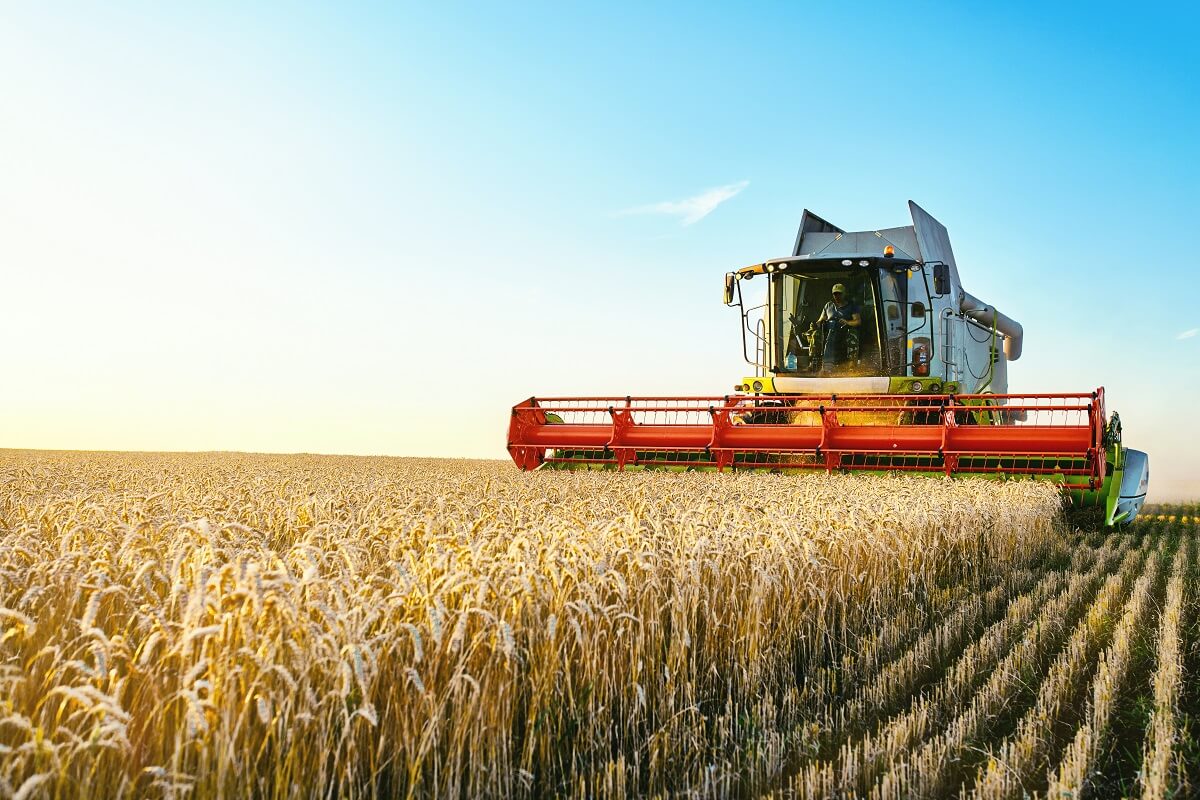 Com o passar do tempo, houve a diminuição do plantio do café e de outros produtos agrícolas, que necessitam de muitos trabalhadores rurais, e o aumento do plantio de soja e de trigo, que precisam mais de máquinas do que de mão-de-obra (trabalhadores). 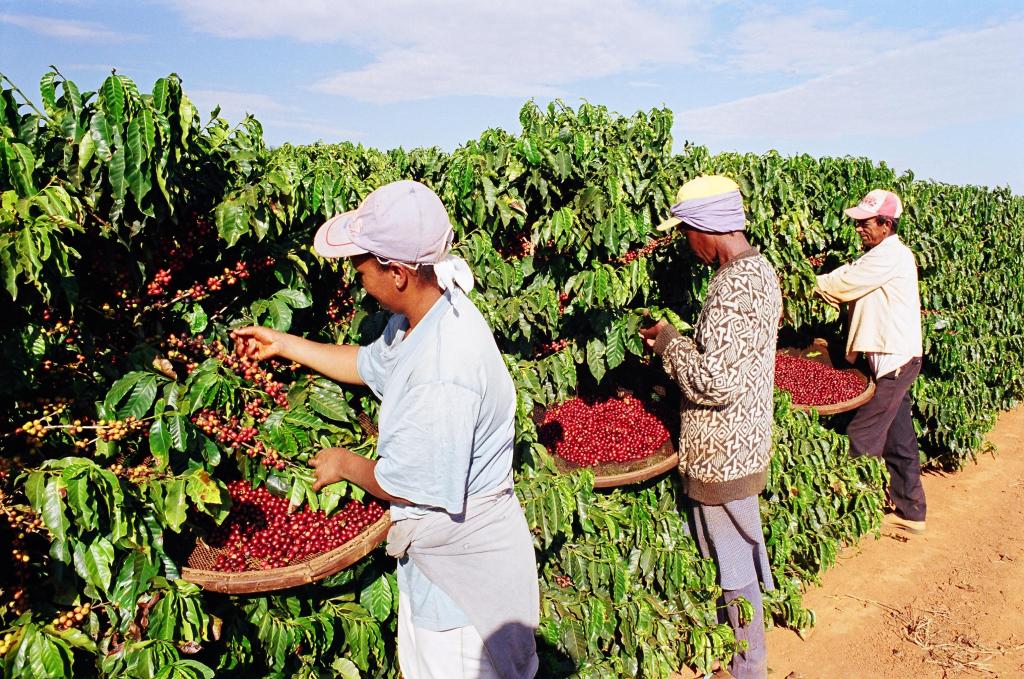 Isso fez com que muitos colonos e parceiros fossem obrigados a procurar trabalho na cidade para sua sobrevivência. Na cidade, nem sempre com seguiam trabalho. E assim foi surgindo o trabalhador rural diarista, isto é, o boia-fria, que é o trabalhador rural que vive na cidade e trabalha no campo. Pesquise em livros de história e/ou na internet e registre aqui o que é êxodo rural e porque ele acontece.______________________________________________________________________________________________________________________________________________________________________________________________________________________________________________________________________________________________________________________________________________________________________________________________________________________________________________________________________________________________________________________________________________________________________________________________________________________________________________________________________________________________________________________________________________________________________________________________________________________________________________________________________________________________________________________________________________________________________________________________________________________________________________________________________________________________________________________________________________________________________________________________________________________________________________________________________________________________________________________________________________________________________________________________________________________________________________________________________________________________________________________________________________________________________________________________________________________________________________